Publicado en Madrid el 21/10/2014 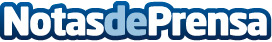 Plataforma educativa con fichas  gratuitas de primaria para imprimirmundoprimaria.com es una plataforma digital gratuita y de alta calidad, compatible con tablets y smartphones. Con una amplia experiencia en juegos educativos para alumnos de primaria, ahora lanza una nueva sección con fichas para imprimir con las que se pretende que el alumno repase y aprenda de una forma divertida las asignaturas principales de primaria: Matemáticas, Lenguaje, Inglés, Ciencia naturales y Ciencias sociales. Es una plataforma que está en constante crecimiento.Datos de contacto:Miguel Angel Ramos Oliete915305385Nota de prensa publicada en: https://www.notasdeprensa.es/plataforma-educativa-con-fichas-gratuitas-de-primaria-para-imprimir-0 Categorias: Telecomunicaciones Educación http://www.notasdeprensa.es